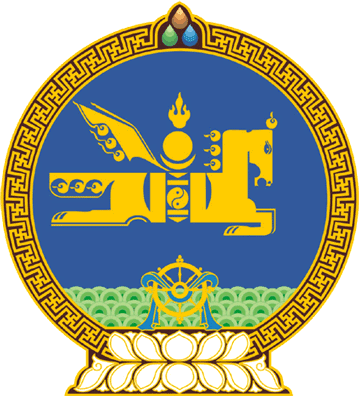 МОНГОЛ УЛСЫН ИХ ХУРЛЫНТОГТООЛ2018 оны 06 сарын 28 өдөр     		            Дугаар 63                     Төрийн ордон, Улаанбаатар хот  Монгол Улсын Их Хурлын сонгуулийн   42 дугаар тойргийн нөхөн сонгуульд   техник хэрэгсэл хэрэглэх тухайСонгуулийн автоматжуулсан системийн тухай хуулийн 6 дугаар зүйлийн 6.1.1 дэх заалтыг үндэслэн Монгол Улсын Их Хурлаас ТОГТООХ нь:1.Монгол Улсын Их Хурлын сонгуулийн 42 дугаар тойрогт явагдах Монгол Улсын Их Хурлын гишүүний нөхөн сонгуулийн сонгогчдын бүртгэлийн үйл ажиллагаанд бүртгэлийн техник хэрэгслийг, санал авах, тоолох, дүн гаргах үйл ажиллагаанд “New Image Cast” санал тоолох төхөөрөмжийг тус тус хэрэглэхийг зөвшөөрсүгэй.2.Энэ тогтоолыг 2018 оны 06 дугаар сарын 28-ны өдрөөс эхлэн дагаж мөрдсүгэй.		МОНГОЛ УЛСЫН 		ИХ ХУРЛЫН ДАРГА					      М.ЭНХБОЛД